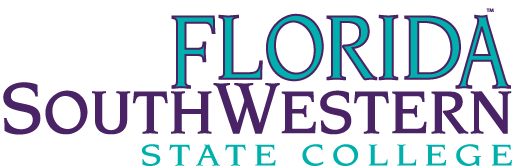 RESPIRATORY CARE PROGRAMSFaculty Planning Meeting Dec 14,2021, 10:00 AMAgenda/MinutesAttendance:Sindee Karpel, RRT, AE-C		Faculty Respiratory Care & BS-CPSJean Newberry, RRT-NPS, ACCS	Program Director Respiratory Care Heather O’Connell, RRT, CPFT	DCE/Faculty Respiratory Care & BS-CPS, Chair BS-CPSOrganizational Report-School of Health Professions- J. NewberryDr. Such has started as new Dean for Health ProfessionsUpdate on Grads of 2021		Luis Martin graduated in August due to still needing a co-req course.		Jean Pierre has had multiple attempts at TMC but still passing at TMC rate		100% pass at CRT		93% pass at RRT 		Martin took TMC x2 first attempt CRT only		Garcia, Royce and Martin 2 attempts on CSESophomore updatesAll passed finals this fall and are proceeding to next semester‘Recycling’ students have also passed/shown competency.  Feel their knowledge/skills are improving with being in clinical sitesFreshmen updatesStarted with 23 students.  Down to 151 transferred to an anesthesia program2 withdrew2 F3 DGradRRT dateEmploymentAddison07/07Pine RidgeBaker07/08FMHBarriffe07/12NCHBelizaire07/08NCHColas07/20CCHDavila07/14NCHDrinkwater07/08NCHGarcia07/08GCMCGutierrez07/22GCMCMartin09/20LMHPerez Ferrer07/12CollierJean PierreOnly CRTNot LicensedRoyce07/22NCHVallejo07/06CCHViens07/08LMH